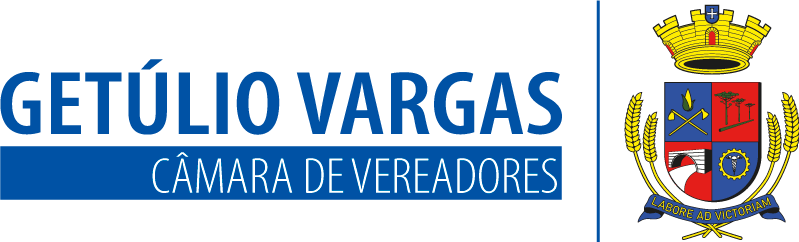 BOLETIM INFORMATIVO Nº. 028/2024Sessão Ordinária do dia 11 de julho de 2024, às 18h30, realizada na sede do Poder Legislativo, na Sala das Sessões Engenheiro Firmino  Girardello, sob a Presidência do Vereador Aquiles Pessoa da Silva, secretariado pelo vereador Domingo Borges de Oliveira, 1º Secretário, com presença dos Vereadores: Anderson Franklin da Silva, Dinarte Afonso Tagliari Farias, Jeferson Wilian Karpinski, Gilmar José Zambrzycki, Nilso João Talgatti, Paulo Dall Agnol e Thiago Borgmann.PROPOSIÇÕES EM PAUTAPedido de Providências nº 021/2024 de 09/07/2024 – Vereador – Solicita que seja feito um estudo pelo Conselho Municipal de Trânsito de nosso Município, para que seja viabilizada a instalação de placas de carga e descarga na área central de nossa Cidade.APROVADO POR UNANIMIDADE.Pedido de Providências nº 022/2024 de 09/07/2024 – Vereador – Solicita que sejam feitas melhorias na Rua Senador Salgado Filho, trecho compreendido entre as Ruas José Cortese e Antônio Balbinot..APROVADO POR UNANIMIDADE.Projeto de Lei nº 065/2024 de 08/07/2024 – Executivo Municipal – Autoriza a abertura de Crédito Adicional Especial no orçamento do exercício de 2024 e dá outras providências.APROVADO POR UNANIMIDADE.Indicação nº 006/2024 de 09/07/2024 – Vereador – Solicita que o Executivo Municipal contrate empresa especializada para análise e elaboração de projeto a fim de ampliar a galeria pluvial localizada atrás do campo do Taguá, para evitar futuras enchentes em nossa Cidade.APROVADO POR UNANIMIDADE.Confira a íntegra das proposições em pauta no link:tinyurl.com/27lgxwg8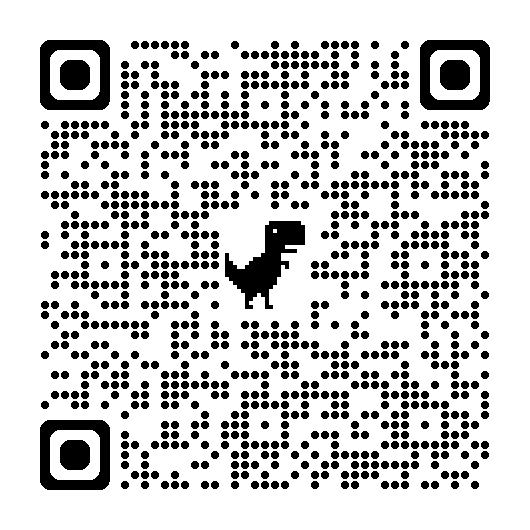 AVISOSDe acordo com a Ordem de Serviço n.º 01/2024,  em conformidade com a Lei Federal n.º 9.504/1997 (Lei das Eleições) e a Lei Complementar Federal n.º 64/1990 (Lei das Inelegibilidades), estão suspensas as transmissões ao vivo e reprises pelo canal do YouTube das Sessões Ordinárias, Extraordinárias, Sessões Especiais ou de Homenagens durante o período de 28 de junho de 2024 até 7 de outubro de 2024;A próxima sessão plenária ordinária acontece no dia 25 de julho (quinta-feira), às 18h30;O contato com o Poder Legislativo poderá ser feito por telefone através do número (54) 3341 3889, ou pelo e-mail: camaravereadoresgv@gmail.com;O atendimento na Casa acontece das 8h30 às 11h30 e das 13h30 às 17h de segunda a sexta-feira;Para mais informações acesse: getuliovargas.rs.leg.br.Para mais informações acesse:getuliovargas.rs.leg.brGetúlio Vargas, 18 de julho de 2024Aquiles Pessoa da SilvaPresidente